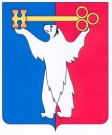 АДМИНИСТРАЦИЯ ГОРОДА НОРИЛЬСКАКРАСНОЯРСКОГО КРАЯПОСТАНОВЛЕНИЕ10.08.2022	               		     г. Норильск		          		 	№ 451О признании утратившими силу отдельных постановлений Главы Администрации города Норильска В целях актуализации правовых актов Администрации города Норильска,       ПОСТАНОВЛЯЮ:           Признать утратившими силу постановления Главы Администрации г. Норильска:	- постановление Главы Администрации города Норильска от 17.05.1996 № 857 «О внесении изменений в постановление Администрации г. Норильска № 975 от 08.06.1994»;	- постановление Главы Администрации города Норильска от 10.06.1996                   № 1087 «Об упорядочении работы по выдаче разрешений на изготовление печатей, штампов».Разместить настоящее постановление на официальном сайте муниципального образования город Норильск.Глава города Норильска				          		                      Д.В. Карасев